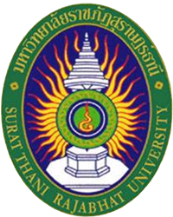 ใบสมัครเข้ารับการฝึกอบรมโครงการ “สร้างนักวิจัยรุ่นใหม่” (ลูกไก่)สำนักงานคณะกรรมการวิจัยแห่งชาติ (วช.)
ร่วมกับ มหาวิทยาลัยราชภัฏสุราษฎร์ธานีรุ่นที่ 8วันที่ 3-7 มิถุนายน 2562 เวลา 08.30 - 19.00 น.
ณ ห้องประชุมศรีวิชัย ชั้น 3 อาคารกาญจนาภิเษกอนุสรณ์ มหาวิทยาลัยราชภัฏสุราษฎร์ธานีรายละเอียดการสมัครเข้ารับการฝึกอบรมใบสมัครมีทั้งหมด 5 หน้าประกอบด้วยแบบฟอร์มกรอกข้อมูลผู้สมัคร(หน้า 1/5 – 4/5)หนังสือรับรองการเข้ารับการฝึกอบรม (หน้า 5/5)หลักฐานประกอบการสมัครใบสมัครที่ผู้สมัครกรอกข้อมูลครบถ้วนชัดเจนรูปถ่ายสี สำหรับติดใบสมัครขนาดไม่เกิน 2 นิ้ว จำนวน 1 รูป ถ่ายไว้ไม่เกิน 1 ปีคุณสมบัติผู้เข้ารับการฝึกอบรม	1. วุฒิการศึกษา			ปริญญาตรี ขึ้นไปหรือเทียบเท่า2. อายุ				ไม่เกิน 50 ปี ณ ปีที่สมัคร3. สัญชาติ			ไทย4. ประสบการณ์การทำงาน	ปฏิบัติงานในหน่วยงานภาครัฐ หรือเอกชน หรือหน่วยงานท้องถิ่น5. ประสบการณ์ด้านการวิจัย 	มีประสบการณ์ด้านการวิจัย ไม่เกิน 2 ปีไม่เคยเป็นหัวหน้าโครงการวิจัย6. คุณสมบัติเฉพาะด้าน		6.1 กรณีเป็นอาจารย์จากสถาบันอุดมศึกษา ต้องไม่มีตำแหน่งทางวิชาการ ระดับผู้ช่วยศาสตราจารย์ หรือสูงกว่า 6.2 กรณีเป็นบุคลากรภาครัฐ/สถาบันการศึกษา ต้องไม่มีตำแหน่งระดับชำนาญการพิเศษหรือเทียบเท่า หรือสูงกว่า6.3 กรณีอื่นๆ ที่ไม่กำหนด ให้ขึ้นอยู่กับดุลพินิจคณะทำงานฯ ของ วช. พิจารณาเป็นรายกรณี7. ต้องไม่เป็นนิสิตหรือนักศึกษาที่กำลังศึกษาในระดับปริญญาโทหรือเอก ในมหาวิทยาลัยที่ดำเนินการจัด8. การพิจารณา	หน่วยงานเครือข่ายรับสมัครและพิจารณาคัดเลือกผู้เข้ารับการฝึกอบรม 
และประกาศรายชื่อผู้เข้ารับการฝึกอบรมข้อมูลทั่วไปชื่อ................................................................นามสกุล...............................................................ชื่อ และนามสกุล ภาษาอังกฤษ (ตัวพิมพ์ใหญ่)NAME…………………………………………….......SURNAME………………………………..…………………ที่อยู่ปัจจุบันเลขที่.......................หมู่ที่......................ซอย............................................................................ถนน.........................................................แขวง/ตำบล................................................................เขต/อำเภอ...............................................จังหวัด..............................................รหัสไปรษณีย์........................................โทรศัพท์........................................................................มือถือ........................................................................................โทรสาร..........................................................................E-mail........................................................................................วันเดือนปีเกิด.................................................................อายุ............................................................................................ข้อมูลด้านการศึกษาข้อมูลด้านการทำงานตำแหน่งในหน่วยงาน......................................................................................................................................................สังกัด: ฝ่าย/กอง/สำนัก/คณะ..........................................................................................................................................หน่วยงาน/องค์กร/กระทรวง/มหาวิทยาลัย......................................................................................................................ที่อยู่ที่ทำงานเลขที่...............หมู่ที่................ซอย.....................................................ถนน.....................................................................แขวง/ตำบล.......................................................เขต/อำเภอ...........................................................................................จังหวัด...............................................................รหัสไปรษณีย์........................................................................................โทรศัพท์.............................................................โทรสาร................................................................................................ลักษณะความรับผิดชอบของผู้สมัคร ..................................................................................................................................................................................................................................................................................................................................................................................................................................................................................................................................................................ข้อมูลด้านประสบการณ์ประสบการณ์การทำงานในหน่วยงาน............................................................ปี ประสบการณ์ทำงานด้านพัฒนาหรือวิจัย.......................................................ปีประสบการณ์ในการเป็นหัวหน้าโครงการวิจัย จำนวน....................... โครงการ...........................................................................................................................................................................................................................................................................................................................................................................................................................................................................................................................................................................................................................................................................................................................................................................................................................................................................................................................................................................................................................................................................................................................................................................................................................................................................................................................................................................................................................................................................................................................................................................................................................................................................................................................................................................................................................................................................................................................................................................................................................................................................................................................................................................................................................................................................................................................................................................................................................................................โปรดเลือกความสนใจ ๓ ลำดับ ตามแผนงานเสริมสร้างศักยภาพและพัฒนานักวิจัยรุ่นใหม่ ตามทิศทางยุทธศาสตร์การวิจัยและนวัตกรรม ประเภทนักวิจัยรุ่นใหม่ (แม่ไก่-ลูกไก่) ประจำปี ๒๕๖๒ 
เพื่อใช้ประกอบการจัดกลุ่มในการทำกิจกรรมภาคปฏิบัติ 
เมื่อได้รับการคัดเลือกให้เข้ารับการฝึกอบรม*ระบุหมาย ๑ ๒ และ ๓ ในประเด็นที่ท่านสนใจ วิธีการจัดกลุ่ม ผู้จัดจะจัดกลุ่มจำนวนไม่เกิน ๖ กลุ่ม โดยพิจารณาจากลำดับความสนใจของผู้มีสิทธิ์เข้าอบรม โดยเรียงจากลำดับที่ ๑ ก่อน และให้มีการกระจายหน่วยงาน หากกลุ่มที่ท่านเลือกเต็ม/หรือมีผู้เลือกน้อย จะพิจารณาความสนใจในลำดับที่ ๒ และ ๓ ต่อไปตัวอย่างเพื่อประโยชน์ในการปฏิบัติตามพระราชบัญญัติข้อมูลข่าวสารของทางราชการ พ.ศ.2540 ข้าพเจ้าแจ้งความประสงค์ไว้ ณ ที่นี้ว่า เอกสารข้อมูลที่ข้าพเจ้าระบุไว้ในใบสมัครนี้เป็นข้อมูลส่วนบุคคลของข้าพเจ้า อันเป็นการบ่งชี้
ตัวของข้าพเจ้าที่อยู่ในครอบครองของผู้จัด นั้นในกรณีที่มีผู้อื่นมาขอตรวจสอบ หรือขอคัดสำเนาเอกสารดังกล่าวข้าพเจ้า ยินยอม		 ไม่ยินยอม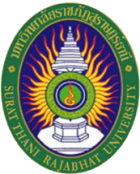 หนังสือรับรองการเข้ารับการฝึกอบรมโครงการ “สร้างนักวิจัยรุ่นใหม่” (ลูกไก่) รุ่น 8ระหว่างวันที่ 3-7 มิถุนายน 2562 เวลา 08.30 -19.00 น.ณ ห้องประชุมศรีวิชัย ชั้น 3 อาคารกาญจนาภิเษกอนุสรณ์ มหาวิทยาลัยราชภัฏสุราษฎร์ธานี	ข้าพเจ้า..............................................................................................................................................................ตำแหน่ง.............................................................................หน่วยงาน............................................................................ผู้บังคับบัญชาของ........................................................................................................ ผู้สมัครเข้ารับการฝึกอบรมโครงการ “สร้างนักวิจัยรุ่นใหม่” (ลูกไก่)ข้าพเจ้าขอรับรองต่อมหาวิทยาลัยราชภัฏสุราษฎร์ธานี ที่ทำหน้าที่พิจารณาคัดเลือกว่าหากผู้สมัครได้รับการคัดเลือกเข้ารับการฝึกอบรมในโครงการ “สร้างนักวิจัยรุ่นใหม่” (ลูกไก่) หน่วยงานต้นสังกัดยินยอม และสนับสนุนให้ผู้สมัครข้างต้นเข้ารับการฝึกอบรมในระหว่างวันที่ 3-7 มิถุนายน 2562 เวลา 08.30 - 19.00 น. ณ ห้องประชุมศรีวิชัย 
ชั้น 3 อาคารกาญจนาภิเษกอนุสรณ์ มหาวิทยาลัยราชภัฏสุราษฎร์ธานี โดยไม่ถือเป็นวันลาหรือขาดการปฏิบัติงานสำหรับข้าราชการ พนักงาน และบุคลากรของรัฐมีสิทธิ์เบิกค่าใช้จ่ายต่างๆ ได้จากหน่วยงานต้นสังกัด ตามระเบียบกระทรวงการคลังหมายเหตุ	1. ผู้รับรองต้องเป็นผู้มีอำนาจอนุมัติให้ผู้สมัครเข้ารับการฝึกอบรมได้ตลอดหลักสูตร2. หากผู้มีสิทธิ์เข้ารับการฝึกอบรมไม่สามารถเข้ารับรับการฝึกอบรมได้ครบตามที่หลักสูตรกำหนด โดยไม่แจ้งเหตุจำเป็นสุดวิสัยอย่างเป็นทางการต่อผู้จัดฝึกอบรม ขอสงวนสิทธิ์ในการพิจารณาเข้ารับการฝึกอบรมครั้งต่อไป และจะมีหนังสือแจ้งรายงานต่อผู้มีอำนาจอนุมัติต่อไปโปรดส่งข้อมูลใบสมัครนี้ให้ทาง เว็บไซต์ : https://goo.gl/rRzbaaสอบถามรายละเอียดเพิ่มเติมได้ที่ นางเพ็ญแก้ว พิมาน และ นางสาวกิ่งกมล ชูแก้ว เบอร์โทรศัพท์ 077-913342, 081-3705557ภายในวันที่ 31 มีนาคม 2562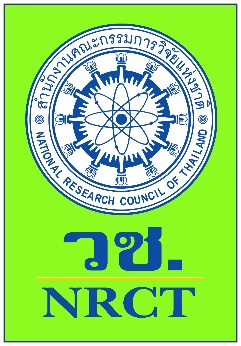 ตราหน่วยงานระดับการศึกษาวุฒิที่ได้รับสถาบันการศึกษาปี พ.ศ.ปริญญาตรีปริญญาโทปริญญาเอกอื่นๆ (โปรดระบุ)............................๑. การเพิ่มมูลค่าผลิตผลทางด้านการเกษตร๒. การบริหารจัดการทรัพยากรน้ำ และสิ่งแวดล้อม๓. การศึกษา มนุษยศาสตร์ และประชาคมอาเซียน๔. การขนส่งระบบรางและระบบโลจิสติกส์๕. การแพทย์ และสาธารณสุข๖. สมุนไพรไทย อาหารเสริมและสปา๗. อาหารเพื่อเพิ่มคุณค่าและความปลอดภัยสำหรับผู้บริโภค และการค้า๘. การบริหารจัดการการท่องเที่ยว๙. วิสาหกิจชุมชน และวิสาหกิจขนาดกลางและขนาดย่อม (SME)๑๐. พลาสติกชีวภาพ๓๑. การเพิ่มมูลค่าผลิตผลทางด้านการเกษตร๒. การบริหารจัดการทรัพยากรน้ำ และสิ่งแวดล้อม๓. การศึกษา มนุษยศาสตร์ และประชาคมอาเซียน๔. การขนส่งระบบรางและระบบโลจิสติกส์๑๕. การแพทย์ และสาธารณสุข๖. สมุนไพรไทย อาหารเสริมและสปา๗. อาหารเพื่อเพิ่มคุณค่าและความปลอดภัยสำหรับผู้บริโภค และการค้า๒๘. การบริหารจัดการการท่องเที่ยว๙. วิสาหกิจชุมชน และวิสาหกิจขนาดกลางและขนาดย่อม (SME)๑๐. พลาสติกชีวภาพ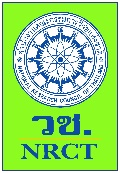 